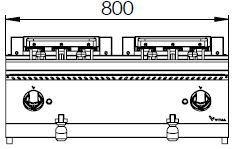 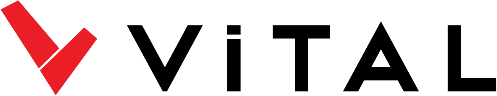 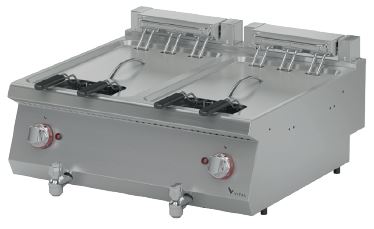 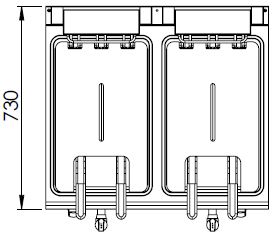 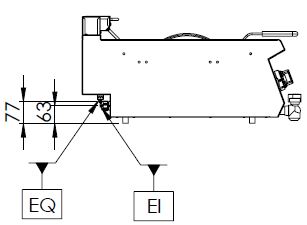 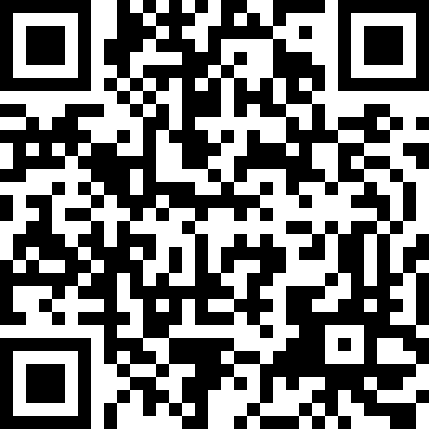 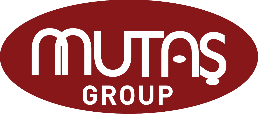 MODELDESCRIPTIONDIMENSIONSTOTAL POWERELECTRIC VOLTAGE /CABLE CROSS SECTIONWEIGHTEFP7020ELECTRIC FRYER800X730X28024 kW380-400 VAC 3N 50 Hz /5X6 mm239 kg netEFP7020ELECTRIC FRYER820X800X450 Package dimension24 kW380-400 VAC 3N 50 Hz /5X6 mm248 kg Gross weight